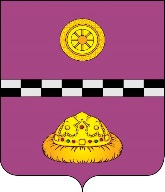 ПОСТАНОВЛЕНИЕот 20 июля 2022 года                                                                                      № 280Об утверждении целевых показателей заработной платы и численности педагогическихработников учреждений дополнительного образования Княжпогостского района на 2022 годВо исполнении указа Президента Российской Федерации от 07 мая 2012 г. № 597 «О мероприятиях по реализации государственной социальной политики», протокола заочного заседания рабочей группы по совершенствованию социальной политики в Республике Коми от 01 июля  2022 г. № 3ПОСТАНОВЛЯЮ:Утвердить целевые показатели заработной платы и численности педагогических работников учреждений дополнительного образования Княжпогостского района на 2022 год согласно приложению к настоящему постановлению.Настоящее постановление вступает в силу со дня его принятия и распространяется на правоотношения, возникшие с 1 июля 2022 г.3. Признать утратившим силу постановление администрации муниципального района «Княжпогостский» от 23 ноября 2021 г. № 457 «Об утверждении целевых показателей заработной платы и численности педагогических работников учреждений дополнительного образования Княжпогостского района на 2022 год».4. Контроль за исполнением настоящего постановления оставляю за собой	.Исполняющий обязанностируководителя администрации                                                              М.В. ХовринПриложение кпостановлению     администрации муниципального района «Княжпогостский»от «20» июля 2022 г. № 280  Целевые показатели среднемесячной заработной платы и численности отдельных категорий работников муниципальных учреждений муниципального района «Княжпогостский»Категории работников2022 год2022 годКатегории работниковЦелевой показатель численности (в среднегодовом исчислении), человекЦелевой показатель среднемесячной заработной платы, рублейПедагогические работники муниципальных учреждений дополнительного образования детей34,9038 277в том числе:педагогические работники муниципальных учреждений дополнительного образования в сфере культуры (детские школы искусств)16,244 412педагогические работники муниципальных учреждений дополнительного образования в сфере физической культуры и спорта (спортивные школы)2,836 669педагогические работники муниципальных учреждений дополнительного образования в сфере образования (дома детского творчества)15,932 309